TÝDENNÍ PLÁN15. 4. – 19. 4. 2019INFORMACE PRO RODIČE :Procvičování pro naše druháčky -   www.skolasnadhledem.cz Úterý – 16. 4. – Třídní schůzky – 15. 30 hodin ve třídách II. A a II. B.Velikonoční prázdniny – čtvrtek 18. 4., Velký pátek 19. 4. A Velikonoční pondělí 22. 4. 2019.Pátek – 26. 4. 2019 – půjdeme do kina na film „ Velké dobrodružství čtyřlístku“ – Kč 50,-.            Krásný týden přejí J. Havlíčková a Š. Urbánková	                                              PŘEDMĚTCO SE NAUČÍMECO SI PŘIPRAVÍMEČJ| Psaní   ČteníSlova se skupinami dě, tě, ně –  nové učivo. Opakování a procvičování - psaní souhlásek uvnitř a na konci slov. Čtení a vypravování o velikonočních zvycích a tradicích JARA.Písanka 2. díl (Přepisujeme říkanky – str. 22 a 23.). Velikonoce. Nacvičujeme bezchybný přepis textu, řešíme přesmyčky.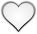 Ve škole – Čítanka – Velikonoce. Jak mělo jaro svátek.Doma - každý den čteme vlastní vybranou knihu. Chválíme kamarády, kteří již přečetli více knih. penál (plně vybavený, pero, alespoň dvě ořezané tužky, všechny barvy pastelek)fix  na bílou tabuli MMA – 3. díl – Stále poznáváme RODINU a její jednotlivé členy. Počítáme slovní úlohy. Řešíme stále obtížnější pavučinky. Poznáváme ubíhající čas. Ma - str. 11. - 14. Opakujeme násobení 2, 3, 4, 5, 6 a 7. Nově trénujeme násobení 8.  ČaJS(ČaJS-Člověk a jeho svět)Tematický celek – „Jaro“ – proměny přírody na jaře. Velikonoce.VV + PČ(ČaSP)Velikonoce. Zdobení kraslic. Velikonoční výzdoba.    Lepidlo a nůžky, drobné ozdoby. DOMÁCÍÚKOLY  si zapíšeme do úkolníku, můžeme použít úkolník z 1. třídy (prosíme o každodenní kontrolu úkolníčku)